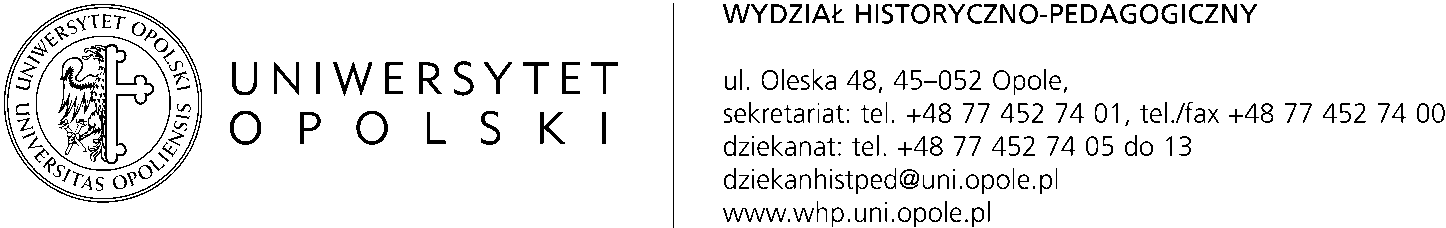 PROCEDURA OBRON PRAC MAGISTERSKICH   W   INSTYTUCIE PSYCHOLOGII   UNIWERSYTETU OPOLSKIEGOEgzamin magisterski jest egzaminem ustnym, obejmującym sprawdzian wiedzy z zakresu studiów oraz obronę pracy magisterskiej.W części sprawdzającej wiedzę student odpowiada na dwa z trzech pytań, wylosowanych z puli pytań, udostępnionych studentom na  początku IX semestru (do 15 października roku akademickiego, w którym student przystępuje do obrony).W dalszej części obrony student odpowiada na pytanie dotyczące przedłożonej pracy, zadane przez recenzenta.Lista 100 pytań z zakresu kursów obowiązkowych dla wszystkich studentów zatwierdzana jest przez Radę Programową i Radę Naukową Instytutu.Student na obronę przynosi wydrukowany egzemplarz pracy.Egzamin magisterski odbywa się przed co najmniej trzyosobową komisją, w skład której wchodzą: Przewodniczący (Dziekan, Prodziekan lub reprezentujący władze dziekańskie Dyrektor Instytutu lub jego zastępca), Promotor, Recenzent. W składzie komisji znajduje się co najmniej jeden samodzielny pracownik naukowy.Promotor pracy magisterskiej jest zobowiązany do zapoznania seminarzystów z regulaminem dyplomowania.W punktach nie ujętych w powyższym regulaminie obowiązują aktualny regulamin studiów  UO oraz aktualna procedura procesu dyplomowania.Opole, 2017r.